GULBENES NOVADA DOMES LĒMUMSGulbenēPar M. A. izslēgšanu no Gulbenes novadadzīvokļu jautājumu risināšanas reģistraGulbenes novada pašvaldības dokumentu vadības sistēmā 2022.gada 9.decembrī ar reģistrācijas numuru GND/5.5/22/3011-A reģistrēts … (turpmāk – iesniedzējs), deklarētā dzīvesvieta: …, iesniegums ar lūgumu pārtraukt izīrētā dzīvokļa Līkā iela 10-30, Gulbene (turpmāk – dzīvojamā telpa), īres līgumu un izslēgt no dzīvokļu jautājumu risināšanas 3.reģistra. Saskaņā ar Gulbenes novada domes 2022.gada 28.aprīļa lēmumu GND/2022/408 “Par reģistrēšanu dzīvokļu jautājumu risināšanas reģistrā” (protokols Nr.8, 40.p.) iesniedzējs  reģistrēts dzīvokļu jautājumu risināšanas 3.reģistrā. Dzīvojamās telpas īres līgums izbeigts, par ko 2022.gada 27.decembrī sastādīts pieņemšanas – nodošanas akts. Šobrīd netiek īrēta dzīvojamā platība no Gulbenes novada pašvaldības un tādēļ nav tiesību būt personai reģistrētai Gulbenes novada pašvaldības dzīvokļu jautājumu risināšanas 3.reģistrā.Likuma “Par palīdzību dzīvokļa jautājumu risināšanā” 10.panta pirmās daļas 2.punkts nosaka, ka personas tiek izslēgtas no palīdzības reģistra, ja zuduši apstākļi, kuri bijuši par pamatu tās reģistrēšanai attiecīgās palīdzības saņemšanai. Ņemot vērā minēto, pamatojoties uz likuma „Par palīdzību dzīvokļu jautājumu risināšanā” 10.panta pirmās daļas 2.punktu un Sociālo un veselības jautājumu komitejas ieteikumu, atklāti balsojot: PAR –__; PRET – __; ATTURAS – __, Gulbenes novada dome NOLEMJ:1. IZSLĒGT …., no Gulbenes novada pašvaldības dzīvokļu jautājumu risināšanas 3.reģistra. 2. Lēmumu nosūtīt: ….Gulbenes novada domes priekšsēdētājs				A.CaunītisSagatavoja: Ligita Slaidiņa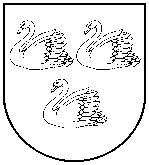 GULBENES NOVADA PAŠVALDĪBAReģ.Nr.90009116327Ābeļu iela 2, Gulbene, Gulbenes nov., LV-4401Tālrunis 64497710, mob.26595362, e-pasts; dome@gulbene.lv, www.gulbene.lv2023.gada 26.janvārīNr.GND/2023/(protokols Nr.; .p)